INDICAÇÃO Nº 2532/2015Sugere ao Poder Executivo estudo para troca de lâmpada queimada em poste localizada na Rua Bélgica em frente ao nº 2430, bairro Jardim Europa, neste município.Excelentíssimo Senhor Prefeito Municipal,                                   Nos termos do Art. 108 do Regimento Interno desta Casa de Leis, dirijo - me a Vossa Excelência para sugerir que, por intermédio do Setor competente, que seja realizado estudo para troca de lâmpada queimada em poste localizada na Rua Bélgica em frente ao nº 2430, bairro Jardim Europa, neste município.Justificativa:    Moradores da rua acima citada reclamam na demora para substituir lâmpadas queimadas e pedem providências. Plenário “Dr. Tancredo Neves”, em 25 de junho de 2.015.Celso Ávila- vereador - 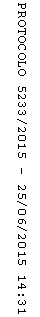 